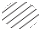 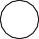 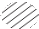 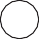 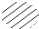 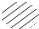 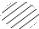 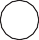 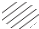 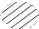 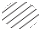 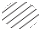 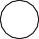 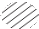 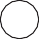 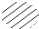 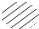 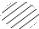 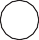 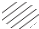 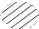 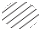 NMR SPECTROSCOPYSAMPLE NUMBER:HOLDER:NMR SPECTROSCOPYSAMPLE NUMBER:HOLDER:NMR SPECTROSCOPYSAMPLE NUMBER:HOLDER:NMR SPECTROSCOPYNAME:NAME:NMR SPECTROSCOPYNAME:NAME:NMR SPECTROSCOPYNAME:NAME:NMR SPECTROSCOPYGROUP:DATE:NMR SPECTROSCOPYGROUP:DATE:NMR SPECTROSCOPYGROUP:DATE:NMR SPECTROSCOPYCOST CODE:COST CODE:NMR SPECTROSCOPYCOST CODE:COST CODE:NMR SPECTROSCOPYCOST CODE:COST CODE:NMR SPECTROSCOPYSOLVENT:SOLVENT:NMR SPECTROSCOPYSOLVENT:SOLVENT:NMR SPECTROSCOPYSOLVENT:SOLVENT:NMR SPECTROSCOPYEXPERIMENTS:EXPERIMENTS:NMR SPECTROSCOPYEXPERIMENTS:EXPERIMENTS:NMR SPECTROSCOPYEXPERIMENTS:EXPERIMENTS:NMR SPECTROSCOPYSAMPLE NUMBER:HOLDER:NMR SPECTROSCOPYSAMPLE NUMBER:HOLDER:NMR SPECTROSCOPYSAMPLE NUMBER:HOLDER:NMR SPECTROSCOPYNAME:NAME:NMR SPECTROSCOPYNAME:NAME:NMR SPECTROSCOPYNAME:NAME:NMR SPECTROSCOPYGROUP:DATE:NMR SPECTROSCOPYGROUP:DATE:NMR SPECTROSCOPYGROUP:DATE:NMR SPECTROSCOPYCOST CODE:COST CODE:NMR SPECTROSCOPYCOST CODE:COST CODE:NMR SPECTROSCOPYCOST CODE:COST CODE:NMR SPECTROSCOPYSOLVENT:SOLVENT:NMR SPECTROSCOPYSOLVENT:SOLVENT:NMR SPECTROSCOPYSOLVENT:SOLVENT:NMR SPECTROSCOPYEXPERIMENTS:EXPERIMENTS:NMR SPECTROSCOPYEXPERIMENTS:EXPERIMENTS:NMR SPECTROSCOPYEXPERIMENTS:EXPERIMENTS:NMR SPECTROSCOPYSAMPLE NUMBER:HOLDER:NMR SPECTROSCOPYSAMPLE NUMBER:HOLDER:NMR SPECTROSCOPYSAMPLE NUMBER:HOLDER:NMR SPECTROSCOPYNAME:NAME:NMR SPECTROSCOPYNAME:NAME:NMR SPECTROSCOPYNAME:NAME:NMR SPECTROSCOPYGROUP:DATE:NMR SPECTROSCOPYGROUP:DATE:NMR SPECTROSCOPYGROUP:DATE:NMR SPECTROSCOPYCOST CODE:COST CODE:NMR SPECTROSCOPYCOST CODE:COST CODE:NMR SPECTROSCOPYCOST CODE:COST CODE:NMR SPECTROSCOPYSOLVENT:SOLVENT:NMR SPECTROSCOPYSOLVENT:SOLVENT:NMR SPECTROSCOPYSOLVENT:SOLVENT:NMR SPECTROSCOPYEXPERIMENTS:EXPERIMENTS:NMR SPECTROSCOPYEXPERIMENTS:EXPERIMENTS:NMR SPECTROSCOPYEXPERIMENTS:EXPERIMENTS:NMR SPECTROSCOPYSAMPLE NUMBER:HOLDER:NMR SPECTROSCOPYSAMPLE NUMBER:HOLDER:NMR SPECTROSCOPYSAMPLE NUMBER:HOLDER:NMR SPECTROSCOPYNAME:NAME:NMR SPECTROSCOPYNAME:NAME:NMR SPECTROSCOPYNAME:NAME:NMR SPECTROSCOPYGROUP:DATE:NMR SPECTROSCOPYGROUP:DATE:NMR SPECTROSCOPYGROUP:DATE:NMR SPECTROSCOPYCOST CODE:COST CODE:NMR SPECTROSCOPYCOST CODE:COST CODE:NMR SPECTROSCOPYCOST CODE:COST CODE:NMR SPECTROSCOPYSOLVENT:SOLVENT:NMR SPECTROSCOPYSOLVENT:SOLVENT:NMR SPECTROSCOPYSOLVENT:SOLVENT:NMR SPECTROSCOPYEXPERIMENTS:EXPERIMENTS:NMR SPECTROSCOPYEXPERIMENTS:EXPERIMENTS:NMR SPECTROSCOPYEXPERIMENTS:EXPERIMENTS: